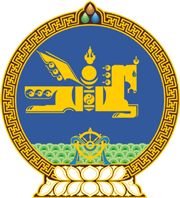 МОНГОЛ УЛСЫН ХУУЛЬ2017 оны 04 сарын 14 өдөр                                                                  Төрийн ордон, Улаанбаатар хотНИЙГМИЙН ДААТГАЛЫН САНГААС ОЛГОХ ТЭТГЭВЭР, ТЭТГЭМЖИЙН ТУХАЙ ХУУЛЬД ӨӨРЧЛӨЛТ ОРУУЛАХ ТУХАЙ, НИЙГМИЙН ХАЛАМЖИЙН ТУХАЙ ХУУЛЬД ӨӨРЧЛӨЛТ ОРУУЛАХ ТУХАЙ ХУУЛИЙГ ДАГАЖ МӨРДӨХ ЖУРМЫН ТУХАЙ1 дүгээр зүйл.Нийгмийн даатгалын сангаас олгох тэтгэвэр, тэтгэмжийн тухай хуулийн 4 дүгээр зүйлийн 1, 2 дахь хэсэгт заасан даатгуулагчийн өндөр насны тэтгэвэр тогтоолгох болон Нийгмийн халамжийн тухай хуулийн 12.1.1-д заасан нийгмийн халамжийн тэтгэвэр авах насны болзлыг доор дурдсанаар тогтоон хэрэгжүүлнэ:	2 дугаар зүйл.Нийгмийн даатгалын сангаас олгох тэтгэвэр, тэтгэмжийн тухай хуулийн 4 дүгээр зүйлийн 1 дэх хэсэгт заасан өндөр насны тэтгэврийг өөрийн хүсэлтээр 60 насандаа тогтоолгох даатгуулагчийн тэтгэврийн даатгалын шимтгэл төлсөн байвал зохих доод хугацааг 2034 он хүртэл жил бүр 3 сараар нэмэгдүүлнэ. 		МОНГОЛ УЛСЫН 		ИХ ХУРЛЫН ДАРГА					М.ЭНХБОЛДТэтгэвэр тогтоолгох онНийгмийн даатгалын сангаас олгох тэтгэвэр, тэтгэмжийн тухай хуулийн 4 дүгээр зүйлийн 1 дэх хэсэгт заасан даатгуулагч болон Нийгмийн халамжийн тухай хуулийн 12.1.1-д заасан иргэний тэтгэвэр тогтоолгох насНийгмийн даатгалын сангаас олгох тэтгэвэр, тэтгэмжийн тухай хуулийн 4 дүгээр зүйлийн 1 дэх хэсэгт заасан даатгуулагч болон Нийгмийн халамжийн тухай хуулийн 12.1.1-д заасан иргэний тэтгэвэр тогтоолгох насНийгмийн даатгалын сангаас олгох тэтгэвэр, тэтгэмжийн тухай хуулийн 4 дүгээр зүйлийн 2 дахь хэсэгт заасан даатгуулагчийн тэтгэвэр тогтоолгох насТэтгэвэр тогтоолгох онэрэгтэйэмэгтэйэмэгтэй201760 нас55 нас50 нас201860 нас 6 сар55 нас 6 сар50 нас 6 сар201961 нас56 нас51 нас202061 нас 6 сар56 нас 6 сар51 нас 6 сар202162 нас57 нас52 нас202262 нас 6 сар57 нас 6 сар52 нас 6 сар202363 нас58 нас53 нас202463 нас 6 сар58 нас 6 сар53 нас 6 сар202564 нас59 нас54 нас202664 нас 6 сар59 нас 6 сар54 нас 6 сар202765 нас60 нас55 нас2028-60 нас 6 сар-2029-61 нас-2030-61 нас 6 сар-2031-62 нас-2032-62 нас 6 сар-2033-63 нас-2034-63 нас 6 сар-2035-64 нас-2036-64 нас 6 сар-2037-65 нас-